Dodatek č. 1 ke smlouvě č. 15/2022, uzavřené dne 9. 5. 2022 mezispolečností Dům kultury města Ostravy a.s.,se sídlem ul. 28. října 2556/124, 702 00 Moravská Ostrava, doručovací číslo 709 24IČ: 47151595DIČ:CZ 47151595zapsaná v obchodním rejstříku, vedeného Krajským soudem v Ostravě, oddíl B, vložka 515, Bankovní spojení: KB Ostrava č.úč. 71932761/0100,jednající	Mgr.	Janem	Žemlou,	předsedou	představenstva	a	Mgr.	Petrou	Javůrkovou, místopředsedkyní představenstvana straně jedné jakožto pronajímatelemaspolečností Janáčkův máj, o.p.s.se sídlem 28. října 124/2556, 702 00 Ostrava - Moravská Ostrava IČO: 26807882DIČ:CZ26807882zapsaná u KS Ostrava oddíl O, vložka150jednající Mgr. Jaromírem Javůrkem, Ph.D., ředitelemna druhé straně jakožto nájemcemI.Předmět dodatku1.1 Smluvní strany se dohodly na vyčíslení skutečnosti dle Přílohy č. 1 ke smlouvě č. 15/2022 ze dne28. 4. 2022, dle bodu 4.3 smlouvy dle následujícího rozpisu:li.Závěrečná ustanovení2.1 Ostatní jednotlivá ustanovení smlouvy č. 15/2022 ze dne 9. 5. 2022, která nejsou dotčená tímto dodatkem, zůstávají beze změny.2.2. Tento dodatek nabývá účinnosti dnem jeho podpisu zástupci obou smluvních stran s tím, že pokud není dohodnuto jinak, platí v ostatním ustanovení zákona č. 89/2012 Sb. občanského zákoníku.2.3. Tento dodatek je vyhotoven ve dvou exemplářích, z nichž každá smluvní strana obdrží jedno vyhotovení.V Ostravě 27.06.2022Mgr. Jaromír Javůrek, Ph.D., ředitelnájemcemMgr. Janem Žemlou, předseda představenstvaMgr. Petra	Javůrková, místopředseda představenstvapronajímatelemPronájem dne 29.05.202247.900 KčPronájem dne 09.06.202234.650 KčPronájem dne 13.06.202227.000 KčPronájem dne 16.06.202243.775 KčPronájem dne 21.06.202248.300 KčPronájem dne 24.06.2022 (koncert mimo DKMO)19.050 KčPronájem dne 26.06.2022 (koncert mimo DKMO)21.800 Kč'Pronájem klubovny č. 35.500 KčPronájem celkem bez DPH247.975 KčSlužby dne 29.05.20227.895 KčSlužby dne 09.06.20228.900 KčSlužby dne 13.06.2022Služby dne 13.06.20227.560 KčSlužby dne 16.06.2022Služby dne 16.06.20226.555 KčSlužby dne 21.06.2022Služby dne 21.06.202210.910 KčSlužby celkem bez DPH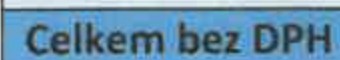 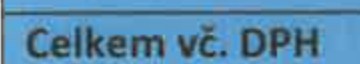 41.820 KčSlužby celkem bez DPH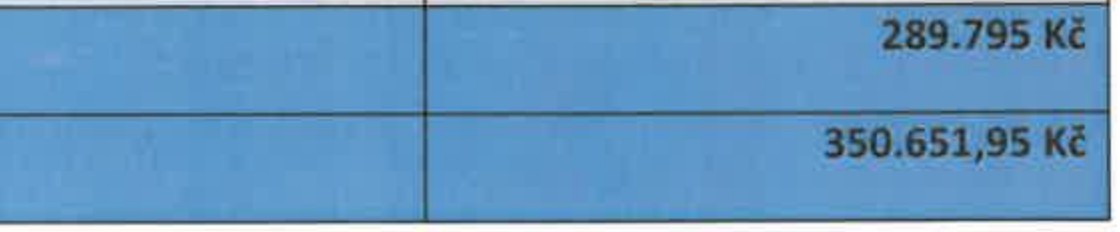 